1.pielikums2021.gada 16.decembraNoteikumi Nr.2021/15 Kustamās mantas – transportlīdzekļa VW Transporter (EZ7086) atsavināšanas noteikumi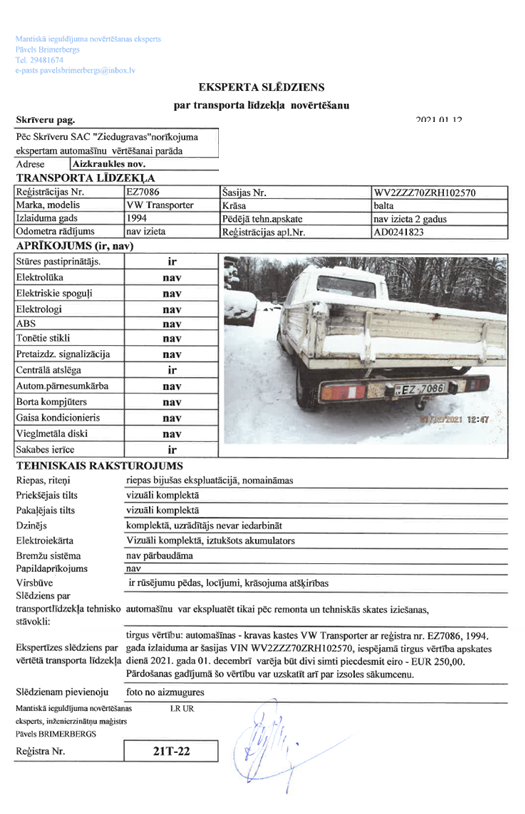 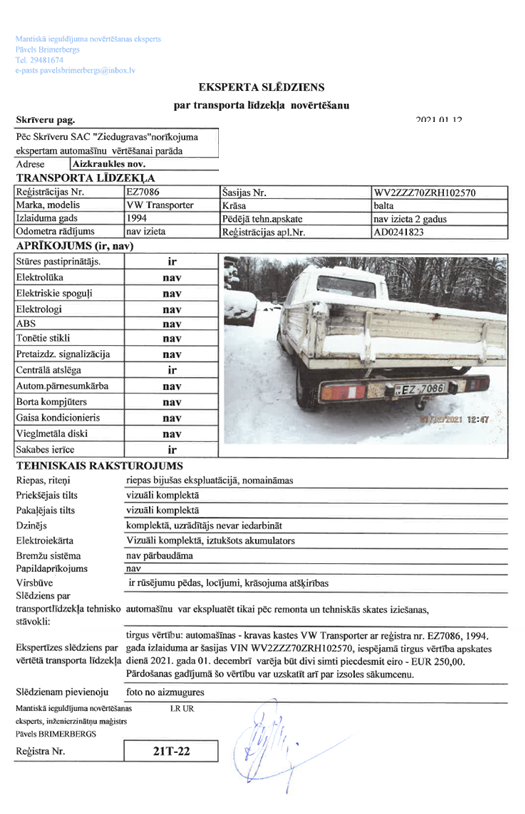 